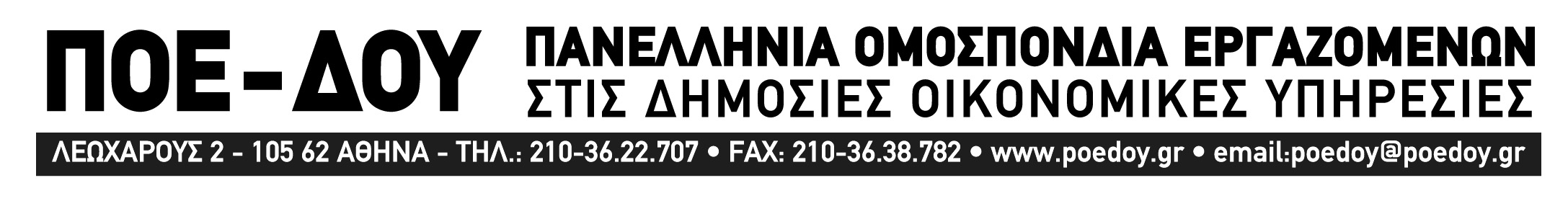                  Αθήνα 9.10.2014                 Αρ. Πρωτ.: 594ΑΠΕΡΓΟΥΜΕ – ΑΠΕΧΟΥΜΕ ΔΕΝ ΣΥΜΜΕΤΕΧΟΥΜΕ ΣΤΗΝ ΑΞΙΟΛΟΓΗΣΗ.Η ΠΟΕ –ΔΟΥ με βάση τους σχετικούς Νόμους, το καταστατικό της και τις αποφάσεις των αρμοδίων οργάνων έχει προκηρύξει απεργία – αποχή, από ΚΑΘΕ ΔΙΑΔΙΚΑΣΙΑ ΑΞΙΟΛΟΓΗΣΗΣ. Στα πλαίσια αυτά καλούμε κάθε συνάδελφο, από οποιαδήποτε θέση (Διευθυντή, Προϊστάμενο Τμήματος, υπάλληλο) να απέχει από κάθε σχετική διαδικασία και φυσικά από τον επιμερισμό ποσοστών που ζητά ο Γενικός Διευθυντής Φορολογικής Διοίκησης με το 1135854 ΕΞ 2014/8.10.2014 έγγραφό του. Ενημερώνουμε και προειδοποιούμε σε ΚΑΘΕ ΚΑΤΕΥΘΥΝΣΗ ότι αφού έχει προκηρυχθεί νόμιμα απεργία – αποχή από την σχετική διαδικασία (το σχετικό έγγραφο της ΠΟΕ –ΔΟΥ στο www.poedoy.gr με τίτλο ΠΡΟΚΗΡΥΞΗ ΑΠΕΡΓΙΑΣ – ΑΠΟΧΗΣ) κάθε πίεση (έμμεση ή άμεση) ή άλλη ενέργεια, θα προκαλέσει την έντονη αντίδραση και τις επακόλουθες πειθαρχικές και νομικές ενέργειές μας. Καλούμε κάθε Διευθυντή που θα επιλέξει (παρά τα προαναφερθέντα) να προχωρήσει σε επιμερισμό ποσοστών να αναλογιστεί, την διάλυση που θα προκαλέσει στην υπηρεσία του και τις νομικές εμπλοκές με τους υπαλλήλους που θα θιγούν από την αξιολόγηση.ΓΙΑ ΤΗΝ ΕΚΤΕΛΕΣΤΙΚΗ ΕΠΙΤΡΟΠΗ            Ο ΠΡΟΕΔΡΟΣ 				                  Η ΓΕΝ. ΓΡΑΜΜΑΤΕΑΣΧΑΡΑΛΑΜΠΟΣ ΝΙΚΟΛΑΚΟΠΟΥΛΟΣ 	                                 ΕΙΡΗΝΗ ΥΦΑΝΤΗ 